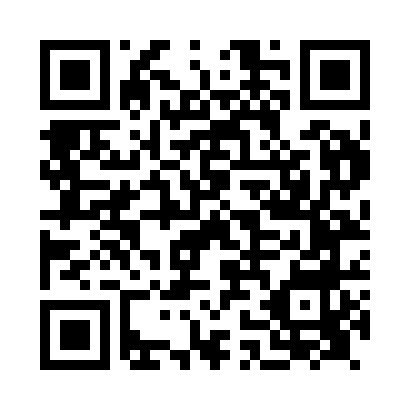 Prayer times for Salen, Highland, UKMon 1 Jul 2024 - Wed 31 Jul 2024High Latitude Method: Angle Based RulePrayer Calculation Method: Islamic Society of North AmericaAsar Calculation Method: HanafiPrayer times provided by https://www.salahtimes.comDateDayFajrSunriseDhuhrAsrMaghribIsha1Mon3:024:371:277:1610:1711:522Tue3:024:371:277:1610:1711:523Wed3:034:381:287:1610:1611:524Thu3:034:391:287:1610:1511:515Fri3:044:411:287:1510:1511:516Sat3:054:421:287:1510:1411:517Sun3:054:431:287:1510:1311:508Mon3:064:441:287:1410:1211:509Tue3:074:451:287:1410:1111:5010Wed3:084:471:297:1310:1011:4911Thu3:084:481:297:1310:0911:4912Fri3:094:501:297:1210:0811:4813Sat3:104:511:297:1210:0611:4714Sun3:114:531:297:1110:0511:4715Mon3:114:541:297:1110:0411:4616Tue3:124:561:297:1010:0211:4617Wed3:134:571:297:0910:0111:4518Thu3:144:591:297:089:5911:4419Fri3:155:011:307:089:5811:4320Sat3:165:021:307:079:5611:4321Sun3:175:041:307:069:5411:4222Mon3:175:061:307:059:5311:4123Tue3:185:081:307:049:5111:4024Wed3:195:091:307:039:4911:3925Thu3:205:111:307:029:4711:3826Fri3:215:131:307:019:4511:3727Sat3:225:151:307:009:4411:3628Sun3:235:171:306:599:4211:3529Mon3:245:191:306:589:4011:3430Tue3:255:211:306:579:3811:3331Wed3:265:221:306:559:3611:32